Publicado en España el 30/05/2019 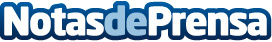 La startup Española Loozend dice "adiós al backup"La startup española Loozend dice "adiós al backup", con una nueva solución que ofrece un enfoque disruptivo y definitivo en la protección de los datos. Basada en la nube, utiliza la tecnología "infinite snapshot" que permite recuperar o acceder a cualquier documento o a toda la información contenida en el disco duro en un determinado momento y lo hace de una manera sencilla y amigable para cualquier tipo de usuario, ofreciéndole una experiencia premiumDatos de contacto:Jokin MercaderNota de prensa publicada en: https://www.notasdeprensa.es/la-startup-espanola-loozend-dice-adios-al_1 Categorias: Nacional Telecomunicaciones Emprendedores E-Commerce Ciberseguridad http://www.notasdeprensa.es